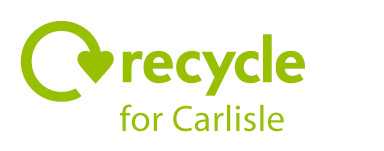 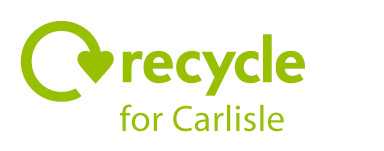 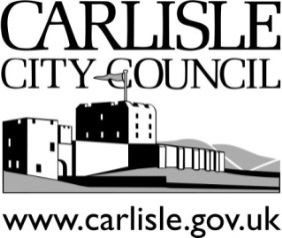 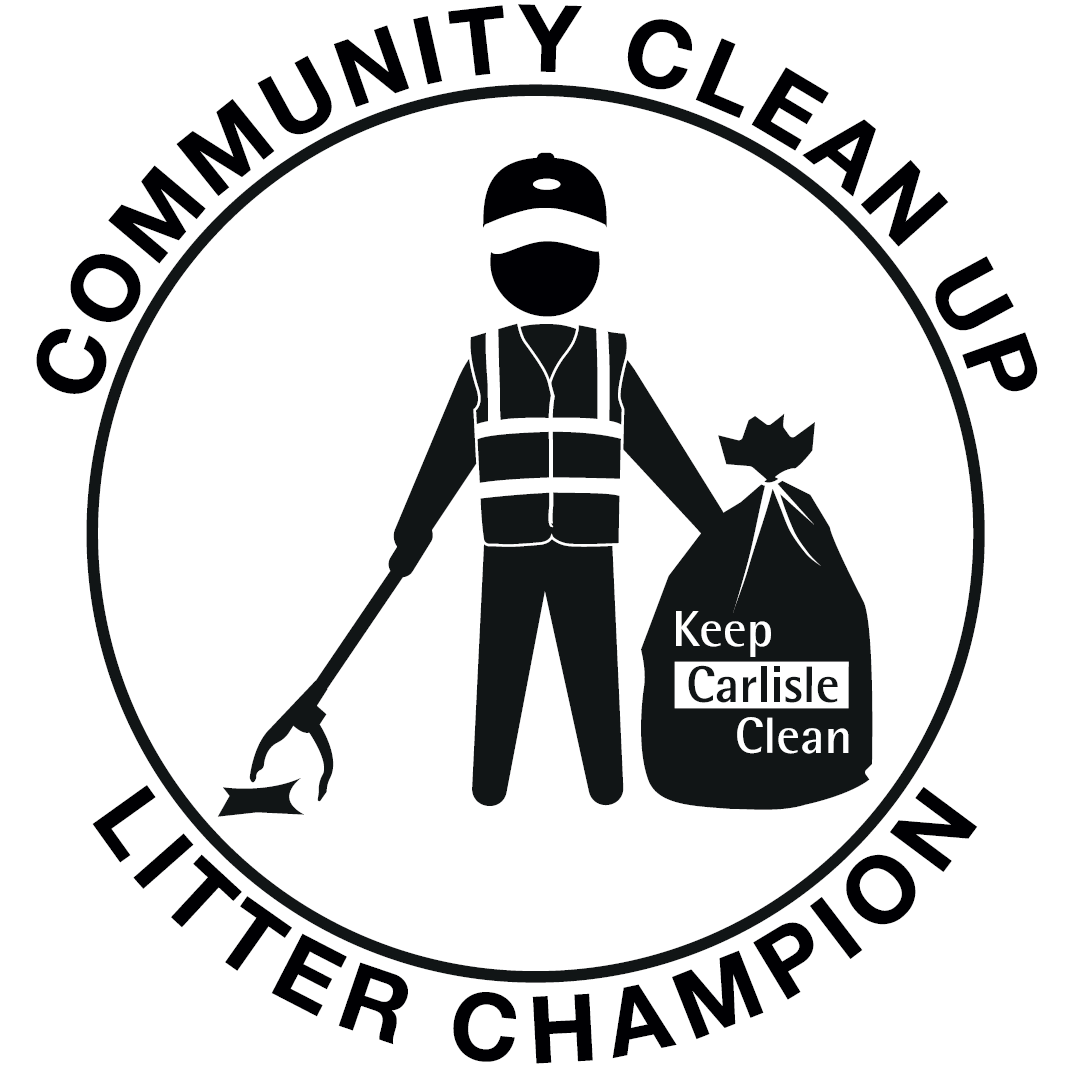 Thank you for joining our litter champion scheme and helping us make a difference to our community.By signing up we will provide you with:a litter picker, hi-vis vest, gloves, strong black bags for non-recyclable litter and purple bags for recycling mixed glass, cans and plastics (all together) all contained within a small wheelie bin for storage.In return all we ask is:You keep in contact with our office when you have an event planned, preferably by emailing wasteos@carlisle.gov.uk (or calling 01228 817472 or 817363) and let us know where the litter picked waste has been left for collection.You send us any pictures of the great work you have been doing to wasteos@carlisle.gov.uk  or tweet us using #carlislelitterchampions You fill out our ‘Litter Registration Form’ (attached) and support Carlisle City Council to help improve our local area.You follow our health and safety guidelines provided in our do’s and don’ts list and on the risk assessment sheets (attached).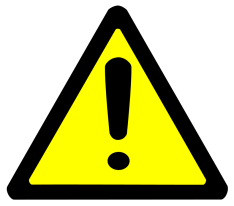 Safety do’s and don’ts ListDO: Always wear the hi-vis and gloves providedWear strong boots or shoesWash your hands after litter pickingMake sure a responsible adult is supervising children taking part in the litter pickCarry a mobile phone (if you have one) and always let your family/friends know where you are going and when you are expected homeStay on public land and don’t stray off the pathDON’T:Pick up or handle any needles or sharp objects*Pick up any dog mess*Lift anything that is too heavyWork on or near any busy roadsWork when it is dark or unsafe*  If you come across any of these items please report them to wasteos@carlisle.gov.uk Litter Champion Registration FormThank you for volunteering to be a Litter Champion.  Please complete this form below (if you are under 16, please ask your parent or guardian to complete on your behalf).If you are accepting the litter pick packs on behalf of a group, please complete the details for the main contact member below:Carlisle City Council will provide you with:I give my permission for photographs to be used for publicity (please tick)Please note all items remain the property of Carlisle City CouncilSigned……………………………………………................Date……………………………….PRINT……………………………………………………………………………………………...LITTER PICKING SAFETY SHEETLITTER PICK LOCATION:                                                     		DATE:                                	Please return this sheet to Carlisle City Council, Neighbourhood Services, Civic Centre, Rickergate, Carlisle, CA3 8QG or email wasteos@carlisle.gov.uk , along with the completed registration form.Thank you.Name (including group name if applies):Address:Postcode:Date of Birth (if under 16):Home phone number:Mobile phone number:Email address:ItemsQuantity RequiredLitter PickersHi-Vis Vests (Childs, Small, Medium, Large, XL)GlovesLitter picking hoops (to hold bags)Wheelie Bin (Groups)Black bags (for non-recyclable waste)Purple bags (for glass, cans & plastics only).  Please advise us when you require more bags by emailing wasteos@carlisle.gov.uk Black bags (for non-recyclable waste)Purple bags (for glass, cans & plastics only).  Please advise us when you require more bags by emailing wasteos@carlisle.gov.uk The safe procedure for litter picking and lifting, ensuring the safety of both the volunteers and members of the public at all times.  From the 19th July, most of the legal restrictions have now ended or eased.  However, we encourage all volunteers to continue to protect yourselves and your community.  Please continue to monitor the guidance and any local restrictions that may come into force.  This guidance may be superseded by any subsequent changes in the government legislation.  If you have any coronavirus symptoms or have been in contact with anyone who has had symptoms please follow government guidelines, stay at home, and don’t undertake any volunteering activity.HAZARDSSPECIAL PRECAUTIONS OR EQUIPMENTPERSONAL PROTECTIVE EQUIPMENTClose contact with fellow volunteers and members of the public.Cross contamination from discarded masks, etc.Injury from using tools incorrectly.Injury from sharps and needles.Strains / sprains from poor lifting techniques.Strains from over stretching.Slips and trips.Illness caused by bad weather conditions or hot weather.Injury caused by vehicles.Ingestion of dog foul.Injury to eyes/face if reaching into bushes.Avoid physical contact; being close & face-to-face and shouting.Face covering if meeting indoors or sharing vehicles.Continuously aware of people working in surrounding area, both other volunteers and members of public.Continue to maintain social distancing with anyone you do not live with.Avoid crowded areas with lots of people.Participants to wear gloves and to use litter pickers at all times.Do not share equipment   Use hand sanitiser.No needles to be picked up. Wheelbarrows to be used to move big items around site.  Large items to be lifted in teams.  Safe footwear.Hand protection.Wet weather/bad weather gear, sun cream and water.Litter pickers.Hand washing facilities/hand wipes/hand sanitiser.Face coverings.PERMIT TO WORK REQUIRED?	NO WORK METHODIndividuals currently shielding, in ‘at risk’ groups or displaying symptoms (or in contact with those with symptoms) or have been directly advised to self-isolate should not litter-pick.Wash hands before and after, at home or nearby w/c facility, wash your hands regularly and for 20 seconds.Frequent use of hand sanitiser and avoid touching face.Wear a face covering in indoor settings.  When outdoors stay at least 1 metre from fellow volunteers and members of the public.Litter pickers should be sanitised before and after use.Signing in should be carried out by the group leader to assist with tracking.Ensure that correct procedures are used when moving and lifting rubbish.  Use good lifting techniques and be aware of other people around you at all times.If you find a needle or sharp object, do not touch it, report it to the Neighbourhood Services Team at Carlisle City Council (01228 817200) to arrange collection.Ensure that you have adequate space around you when using tools.Plan system of work before starting.Ensure that all tools are used correctly and that any damaged equipment is reported to the group leader/Carlisle City Council.Wear safety boots/wellies, which will protect your feet from injury.Wear gloves at all times when working with tools.Keep work areas as clear as practicable Ensure that rubbish and tools are not left lying in the path, which can be a trip hazardStop work to let a member of public past and always ensure at least a one-meter gap.Ensure correct lifting techniques are used when moving and lifting rubbish.Stay out of the way of vehicles when in use.Never leave tools unattended.In instances of bad weather wear suitable waterproof/windproof clothing, and in extreme conditions consider whether to go ahead Ensure first aider, first aid kit and mobile phone (check for signal) on site at all times.TRAINING REQUIREMENTS / OTHER ACTIONSVolunteers to be briefed in manual handling techniques by the team leader.Volunteers to be briefed in basic safety awareness.Other considerations:If medical information provided by employee’s doctor indicates extra care should be taken when taking part in practical work:The volunteer must indicate if items are outside their capacity.If at any time the volunteer feels for whatever reason that they are not able to take part in/ complete the task they MUST ask for assistance.ACKNOWLEDGEMENTI the undersigned have read, understood and will abide by the contents of this Safety Sheet.ACKNOWLEDGEMENTI the undersigned have read, understood and will abide by the contents of this Safety Sheet.ACKNOWLEDGEMENTI the undersigned have read, understood and will abide by the contents of this Safety Sheet.NAME (PRINT)SIGNATUREDATE